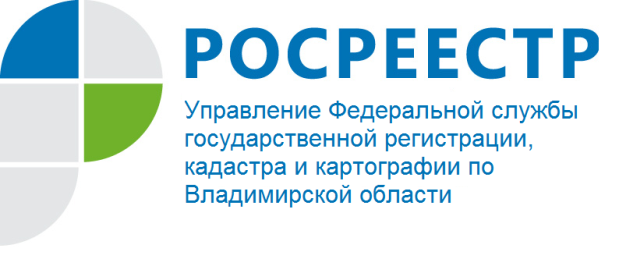 ПРЕСС-РЕЛИЗВ Управлении Росреестра по Владимирской области состоялось совещание с органами государственной власти Владимирской области, органами местного самоуправления, кадастровыми инженерами01 марта 2019 года на базе Управления Федеральной службы государственной регистрации, кадастра и картографии по Владимирской области состоялось совещание на тему: «Реализация требований Федерального закона от 13.07.2015 № 218-ФЗ «О государственной регистрации недвижимости» с учетом вступления в силу положений Федерального закона от 29.07.2017 № 217-ФЗ «О ведении гражданами садоводства и огородничества для собственных нужд и о внесении изменений в отдельные законодательные акты Российской Федерации» и Федерального закона от 03.08.2018 № 340-ФЗ «О внесении изменений в Градостроительный кодекс Российской Федерации и отдельные законодательные акты Российской Федерации». В мероприятии приняли участие представители Филиала ФГБУ «ФКП Росреестра» по Владимирской области, органов государственной власти Владимирской области (Департамент имущественных и земельных отношений администрации Владимирской области, Департамент строительства и архитектуры администрации Владимирской области), органов местного самоуправления муниципальных районов и городских округов области, председатель Общественного совета при Управлении, а также кадастровые инженеры, осуществляющие свою деятельность на территории Владимирской области.В ходе совещания были рассмотрены:- актуальные вопросы применения законодательства в учетно-регистрационной сфере в связи с принятием Федерального закона от 29.07.2017 № 217-ФЗ «О ведении гражданами садоводства и огородничества для собственных нужд и о внесении изменений в отдельные законодательные акты Российской Федерации» и Федерального закона от 03.08.2018 № 340-ФЗ «О внесении изменений в Градостроительный кодекс Российской Федерации и отдельные законодательные акты Российской Федерации»;- типичные ошибки, допускаемые органами местного самоуправления/кадастровыми инженерами при подготовке документов, необходимых для осуществления государственного кадастрового учета; доля решений о приостановлении осуществления государственного кадастрового учета, связанных с качеством подготовки актов, принимаемых органами местного самоуправления;- результаты выполнения целевых показателей «Дорожных карт» по внедрению целевых моделей по направлению «Постановка на кадастровый учет земельных участков и объектов недвижимого имущества» и «Регистрация права собственности на земельные участки и объекты недвижимого имущества», утвержденных распоряжением Губернатора Владимирской области от 26.02.2017 № 117-р, в части подачи заявлений органами местного самоуправления в электронной форме.В ходе совещания обсуждались актуальные вопросы органов местного самоуправления, кадастровых инженеров Владимирской области, поступившие в Управление в рамках подготовки к проведению совещания.О РосреестреФедеральная служба государственной регистрации, кадастра и картографии (Росреестр) является федеральным органом исполнительной власти, осуществляющим функции по государственной регистрации прав на недвижимое имущество и сделок с ним, по оказанию государственных услуг в сфере ведения государственного кадастра недвижимости, проведению государственного кадастрового учета недвижимого имущества, землеустройства, государственного мониторинга земель, навигационного обеспечения транспортного комплекса, а также функции по государственной кадастровой оценке, федеральному государственному надзору в области геодезии и картографии, государственному земельному надзору, надзору за деятельностью саморегулируемых организаций оценщиков, контролю деятельности саморегулируемых организаций арбитражных управляющих. Подведомственными учреждениями Росреестра являются ФГБУ «ФКП Росреестра» и ФГБУ «Центр геодезии, картографии и ИПД». В ведении Росреестра находится ФГУП «Ростехинвентаризация – Федеральное БТИ». 13 октября 2016 года руководителем Росреестра назначена В.В. Абрамченко.Контакты для СМИУправление Росреестра по Владимирской областиг. Владимир, ул. Офицерская, д. 33-аБаринов Валерий Юрьевич Начальник отдела организации, мониторинга и контроляbarinov_vy@vladrosreg.ru(4922) 45-08-26